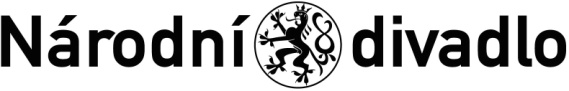 ND/0366/30000/2023									ID20644 Smlouva o vzájemné spolupráciuzavřena ve smyslu § 1746 odst. 2 občanského zákoníku č. 89/2012 Sb.    Národní divadlose sídlem Ostrovní 1, 112 30 Praha 1,zastoupené Evou Semerákovou, správní ředitelkou Činohry č.ú.: 2832011/0710IČO: 00023337, DIČ: CZ00023337(dále jen ND)   a  420PEOPLE z.ú.  se sídlem Maiselova 25/4, 110 00 Praha 1  zastoupená: Martou Lajnerovou, ředitelkou  č.ú.: 43-6061050287/0100  IČ: 22833731			   (dále jen Partner)I.  předmět smlouvyPředmětem této smlouvy je vzájemná spolupráce ND a Partnera na uvedení divadelního představení pod názvem MÁJ v provedení uměleckého tělesa Partnera 420PEOPLE a člena souboru Činohry ND Davida Prachaře na Nové scéně ND v předem stanovených termínech: 23. 2. 2023 od 19:00, 24. 2. 2023 od 11:00, 28. 2. 2023 od 19:00,      7. 5. 2023 od 19:00, 8. 5. 2023 od 19:00. II. povinnosti NDND se tímto zavazuje:1. ND se zavazuje poskytnout pro přípravu a uvedení představení dle čl. I této smlouvy jeviště, baletní sál a potřebné zázemí v budově Nové scény, ND umožní užití jevištní, zvukové, osvětlovací techniky, která je v ND k dispozici, a to ve smyslu dále uvedených ustanovení. ND se zavazuje zprostředkovat zapůjčení částí dekorace a technických komponentů nezbytných pro představení. ND se zavazuje technicky zajistit projekci a pouštění titulků pro představení. ND se zavazuje zajistit titulkáře a uhradit polovinu jeho honoráře, který se zúčastní zkoušky a všech repríz uvedených v čl. I této Smlouvy.  Kontaktními osobami pro technické a produkční zajištění představení jsou: Za ND – Daniela Šrámková, d.sramkova@narodni-divadlo.czZa Partnera – Martina Laštovková (Diblíková), martina.diblikova@damuza.cz2. ND se zavazuje zajistit propagaci předmětu smlouvy dle běžného standardu v ND. ND se zavazuje poskytnout Partnerovi součinnost v propagaci představení prostřednictvím sociálních sítí Činohry ND a dle domluvy s PR Partnera. Kontaktní osoby pro zajištění PR jsou: Za ND – Kateřina Ondroušková, k.ondrouskova@narodni-divadlo.czZa Partnera – Aneta Jochim, aneta@420people.cz3. ND se zavazuje zajistit předprodej vstupenek na představení. ND náleží na každé představení 10 ks čestných vstupenek, Partnerovi náleží na každé představení 10 čestných vstupenek a 10 vstupenek za 150 Kč. Novinářské protokoly si vypořádá ND s Partnerem prostřednictvím svých PR. 4. Předprodej vstupenek bude zahájen v pondělí 16. 1. 2023 v cenové kategorii 490,- Kč/vstupenka, sleva na dopolední představení a pro seniory, studenty a ZTP v cenové kategorii 200,- Kč. Na základě vyúčtování, které předloží ND Partnerovi, náleží 50% čisté tržby z  prodeje vstupenek z představení ND, 50% čisté tržby z prodeje vstupenek Partnerovi. Výnos, který náleží Partnerovi, převede ND na bankovní účet Partnera uvedený v záhlaví této smlouvy, v termínu do 15. dne následujícího měsíce po termínu toho kterého představení. Čistou tržbou se rozumí hrubá tržba po odečtení případných prodejních provizí. 4. Audio a videozáznamy představení stejně tak jako fotografování jsou povoleny pouze pro archivní účely ND a Partnera. Výjimkou je zvukově obrazový záznam představení v délce max. 3 min, který může být použit k propagaci ND, a to např. prostřednictvím televize, internetu. Smluvní strany berou na vědomí, že na tuto smlouvu se vztahuje ustanovení § 34 písm. b) autorského zákona s tím, že do autorského práva nezasahuje ten, kdo v rozsahu odpovídajícím informačnímu účelu užije zvukově obrazový záznam při zpravodajství o aktuální události.  5. ND nese odpovědnost za škody (na zdraví a majetku) Partnera a je pro tyto případy pojištěn, pokud škoda není prokazatelně zaviněna:a) Partneremb) osobami které jsou pro účely této smlouvy s Partnerem ve smluvním vztahuc) třetí osobou6. ND zajistí potřebný jevištní a hledištní personál v rámci pracovní doby těchto zaměstnanců ND.
III. povinnosti PartneraPartner se tímto zavazuje:1. Partner se zavazuje na své náklady a svým jménem zajistit představení na Nové scéně Národního divadla dle podmínek stanovených touto smlouvou tj. zajistit a uhradit provedení všech představení uměleckým tělesem Partnera.2. Partner se zavazuje zajistit na své náklady přípravu a uvést představení včetně zajištění účinkujících, tj. souboru či jednotlivých výkonných umělců, kostýmů, dekorací, rekvizit, přepravy, veškerých odměn, pojištění a stravného výkonných umělců a příp. dalších osob podílejících se na představení, a dále zajistit na své náklady 1 osvětlovače, 1 zvukaře a pokud bude Partner potřebovat i inspicienta. Partner se zavazuje zajistit a uhradit přepravu účinkujících a dalších jím zajišťovaných osob a výše uvedených věcí. Dále se zavazuje uhradit polovinu honoráře pro titulkáře, který se zúčastní zkoušky a všech repríz uvedených v čl. I této Smlouvy.  3. Partner se zavazuje a je povinen zajistit řádnou úhradu všech autorských odměn včetně licencí (příp. odměn formou tantiemy), pronájmu notových materiálů, a jiných poplatků včetně práv kolektivně spravovaných spojených s uvedením inscenací na jevišti Nové scény. V případě užití audiozáznamu či audiovizuálního záznamu je Partner povinen nahlásit užití těchto záznamů kol. správcům OSA, DILIA a Intergram a uhradit příslušné poplatky s užitím spojené. ND nenese odpovědnost za případná porušení práv autorských a dalších práv vyplývajících z autorského zákona a vážících se k provedení inscenací na jevišti Nové scény dle této smlouvy. Partner prohlašuje, že má všechna potřebná práva a oprávnění uvést výše uvedená představení inscenace v plném rozsahu s použitím scény, kostýmů, hudby, které jsou potřeba dle autorskoprávních předpisů pro provedení představení na nejvyšší možné profesionální úrovni.4. Partner prohlašuje, že kostýmy a dekorace užité v představení inscenace splňují požadavky příslušných bezpečnostních a protipožárních norem platných v rámci EU. Partner je povinen v případě, že je při představení používán otevřený oheň, oznámit tuto skutečnost s předstihem pěti pracovních dnů požárnímu a bezpečnostnímu technikovi ND a zažádat o Povolení k provádění otevřených ohňů a pyrotechnických efektů na scénách Národního divadla, a to prostřednictvím příslušného vedoucího zaměstnance ND - paní Daniela Šrámková, produkce NS, tel. 774 913 707, e-mail: d.sramkova@narodni-divadlo.cz. 5.  Partner se zavazuje a je povinen seznámit všechny účinkující, organizační pracovníky, přednášející, lektory a další osoby partnera, které se budou pohybovat v objektech ND v souvislosti s prováděním této smlouvy se vstupní instruktáží o požární ochraně a bezpečnosti práce, která je dostupná na webové stránce: ftp://infond@ftp.narodni-divadlo.cz/infond6. Partner se zavazuje předložit ND před každým představením kompletní seznam jeho osob, které se budou pohybovat v prostorách Nové scény (tzn. účinkujících a organizačních pracovníků apod.), a to předáním seznamu na vrátnici Nové scény před vstupem těchto osob do objektu.7. Partner se zavazuje nahlásit ND požadavek na šatny pro účinkující na jednotlivá představení.8. Partner se zavazuje dodat ND propagační materiály vztahující se k představení v dostatečném předstihu a v dostatečném množství, aby mohly být použity pro propagaci představení dle této smlouvy. Partner se zavazuje uvést ve svých materiálech k představení: "ve spolupráci s Národním divadlem". Způsob uvedení se partner zavazuje konzultovat s pověřenou kontaktní osobou: Kateřina Ondroušková, tel. +420 777 208 249, k.ondrouskova@narodni-divadlo.cz.9. Partner nese odpovědnost za škody (na zdraví a majetku) ND  a je  pro tyto případy pojištěn, pokud škoda není prokazatelně zaviněna:a) NDb) osobami které jsou pro účely této smlouvy s ND ve smluvním vztahuc) třetí osobou           10. Mimořádné požadavky nad rámec pracovní doby (tj. noční práce -- bourání a stavba, svícení představení, ostraha objektu, požární a asistenční hlídky na základě předběžných dohod s vedoucím jevištního provozu a provozu NS) budou honorovány přímo pracovníkům Nové scény na základě dohod o provedení práce, které s nimi uzavře Partner. Rozsah nutné práce a hodinová mzda budou projednány s vedoucím provozu NS a vedoucím jevištního provozu NS.VI. závěrečná ujednání1. Realizací akce jsou pověřeni:Za ND: Daniela Šrámková, produkce NS, tel. 774 913 707, d.sramkova@narodni-divadlo.cz             Jan Veselý, vedoucí jevištního provozu NS  tel. 778 532 683, j.vesely@narodni-divadlo.cz Za Partnera: Marta Lajnerová, tel.: 602 666 592, marta@420people.org2. ND je oprávněno vypovědět tuto smlouvu v případě, že Partner opakovaně poruší povinnost stanovenou touto smlouvou. Výpověď musí být písemná s uvedením jejího důvodu a je účinná dnem jejího doručení druhé smluvní straně. ND je oprávněno odstoupit od této smlouvy v případě, že Partner nesplní povinnost stanovenou v čl. III. odst. 2 této smlouvy. Odstoupení musí být písemné s uvedením jeho důvodu a je účinné doručením druhé smluvní straně.3. Změny a doplňky v této smlouvě lze provádět pouze písemnou formou po dohodě obou smluvních stran. Smluvní strany se dohodly, že na smluvní vztah uzavřený mezi nimi na základě této smlouvy se neuplatní ustanovení § 1765 a 1766 o změně okolností a § 1793 o neúměrném zkrácení dle občanského zákoníku. Smluvní strany tímto vylučují pro použití § 1740 odst. 3 občanského zákoníku, který stanoví, že smlouva je uzavřena i tehdy, kdy nedojde k úplné shodě projevů vůle smluvních stran.4. Tato smlouva nabývá platnosti dnem jejího podpisu oběma smluvními stranami a účinnosti dnem jejího uveřejnění v registru smluv dle zákona č. 340/2015 Sb.5. Smlouva je vyhotovena ve dvou výtiscích s platností originálu, z nichž každá ze stran obdrží jeden výtisk.V  Praze dne 							V Praze dne ………………………….                                                              	………………………………420PEOPLE z.ú.						              Národní divadloMarta Lajnerová					                      	Eva Semerákováředitelka		                                                                                     správní ředitelka Činohry ND 